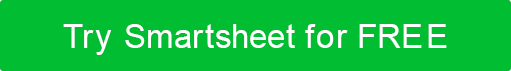 PLANTILLA DE PLAN PARA PEQUEÑAS EMPRESASPLAN DE NEGOCIOSNOMBRE DE LA EMPRESAFECHA DE PREPARACIÓN00/00/0000CONTACTONombre del contactoDirección de correo electrónico de contactoNúmero de teléfono Dirección de la calleCiudad, Estado y Zipwebaddress.comTABLA DE CONTENIDOS1.RESUMEN 	EJECUTIVO3	2.ASPECTOS 	FINANCIEROS DESTACADOS4	3.REQUISITOS 	DE FINANCIACIÓN4	4.ANTECEDENTES	 DE LA EMPRESA5	4.1ENCUESTRACIÓN5		4.2EBRA6		4.2.1EQUIPO	 DIRECTIVO6	4.2.2REGNÚFERO	 DE 	ASESORAMIENTO75.ANÁLISIS	 DE 	MERCADO85.1PROBLEMA	 Y SOLUCIÓN8	5.1.1EL 	PROBLEMA8	5.1.2NUESTRA	 SOLUCIÓN8	5.2MERCADO	 	OBJETIVO95.2.1TAMAÑO 	DEL MERCADO9	5.2.2SEGMENTO	 	195.2.3SEGMENTO	 	295.3ETICIÓN10		5.3.1 ALTERNATIVAS 	ACTUALES QUE UTILIZAN LOS COMPRADORES 	OBJETIVO105.3.2NUESTRAS 	VENTAJAS COMPETITIVAS10		6.EJECUCIÓN11	6.1OFERTAS 	DE PRODUCTOS O 	SERVICIOS116.1.1PRODUCTO	 O 	SERVICIO116.2PLAN 	DE VENTAS Y 	MARKETING126.2.1PLAN	 DE 	MARKETING126.2.2PLAN	 DE 	VENTAS136.3OPERACIONES14		6.3.1UBICACIONES	 E 	INSTALACIONES146.3.2TECNOLOGÍA 	UTILIZADA PARA OPERAR NEGOCIOS14	6.3.3EQUIPOS 	Y HERRAMIENTAS NECESARIOS PARA OPERAR 	NEGOCIOS156.4MILESTONES	 Y 	MÉTRICAS166.4.1MILLOS16		6.4.2MÉTRICAS	 CLAVE DE 	RENDIMIENTO167.PLAN	 	FINANCIERO17	7.1PRENSIONES17	 7.1.1SUPUESTOS	 	CLAVE177.1.2PRESUPUESTA 	PREVISTA DE INGRESOS18	7.1.3PRESTACIÓN	 DE GASTOS18	7.1.4PRONOSCIÓN 	DE GANANCIAS (O PÉRDIDAS) NETAS19		7.2FINANCIACIÓN20	 7.2.1FUENTES 	DE FINANCIACIÓN20	7.2.2USO 	DE LA FINANCIACIÓN20	7.3ESTADO 	FINANCIERO21	7.3.1BENEFICIO	 Y 	PÉRDIDA21	7.3.2BALANCELETA22	 7.3.3DECLARACIÓN	 DE FLUJO EN 	EFECTIVO23	8.APÉNDICE24	RESUMEN EJECUTIVOaspectos financieros destacados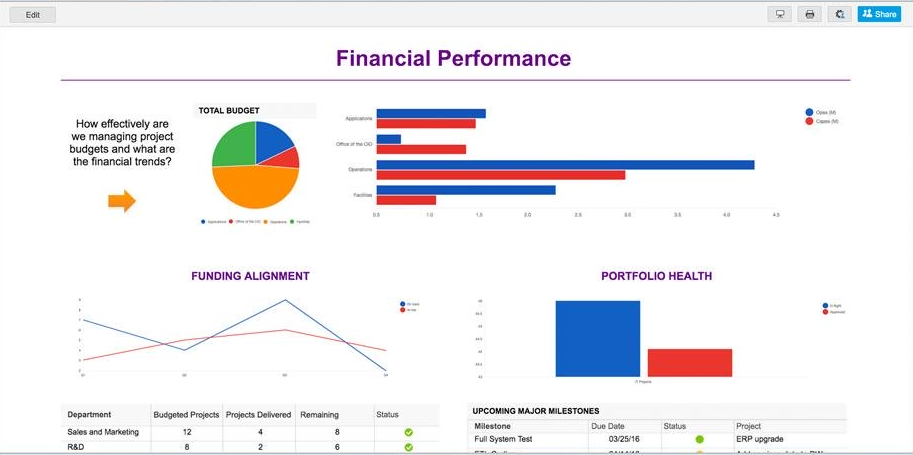 Nota: Inserte un gráfico aquí que muestre sus datos financieros clave. Herramientas como Smartsheet pueden crear automáticamente gráficos y actualizaciones con cambios en tiempo real.requisitos de financiaciónSi procedeANTECEDENTES DE LA EMPRESAVISIÓN GENERALEQUIPOEQUIPO DIRECTIVOCONSEJO ASESORSi es necesarioANÁLISIS DE MERCADOPROBLEMA Y SOLUCIÓNEL PROBLEMANUESTRA SOLUCIÓNMERCADO OBJETIVOTAMAÑO DEL MERCADOSEGMENTO 1SEGMENTO 2COMPETICIÓNALTERNATIVAS ACTUALES QUE LOS COMPRADORES OBJETIVO ESTÁN UTILIZANDONUESTRAS VENTAJAS COMPETITIVASEJECUCIÓNOFERTAS DE PRODUCTOS O SERVICIOSPRODUCTO O SERVICIOPLAN DE VENTAS Y MARKETINGMARKETING PLANPLAN DE VENTASOPERACIONESUBICACIONES E INSTALACIONESTECNOLOGÍA UTILIZADA PARA OPERAR NEGOCIOSEQUIPOS Y HERRAMIENTAS NECESARIOS PARA OPERAR NEGOCIOSHITOS Y MÉTRICASHITOSMÉTRICAS CLAVE DE RENDIMIENTOPLAN FINANCIEROPRONÓSTICOSSUPUESTOS CLAVEPREVISIÓN DE INGRESOSIncluya un gráfico que muestre sus ingresos proyectados.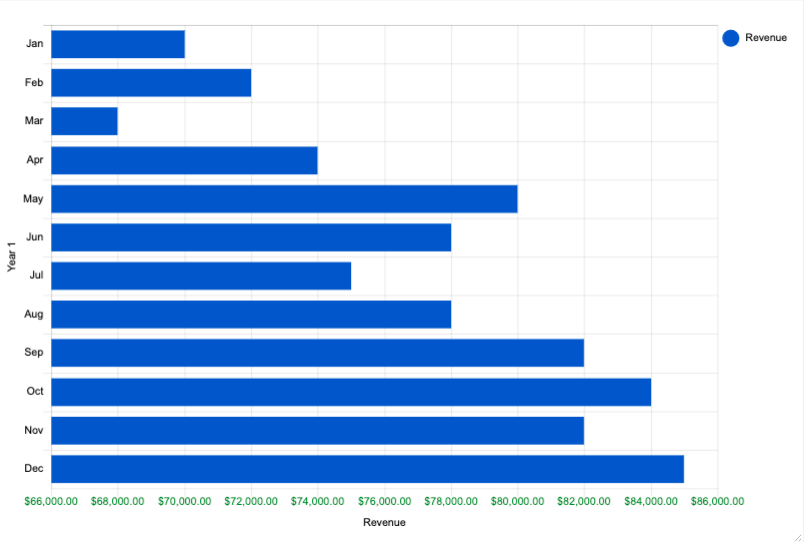 PREVISIÓN DE GASTOSIncluya un gráfico que muestre sus gastos proyectados.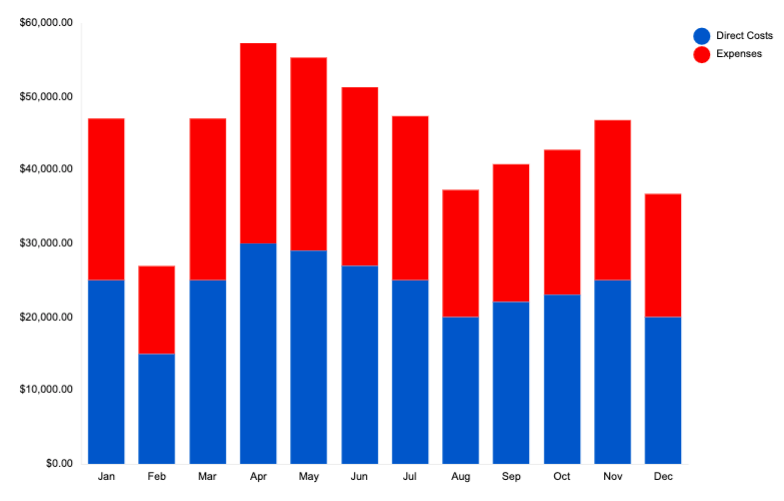 PRONÓSTICO DE GANANCIAS (O PÉRDIDAS) NETASIncluya un gráfico que muestre su ganancia o pérdida neta proyectada.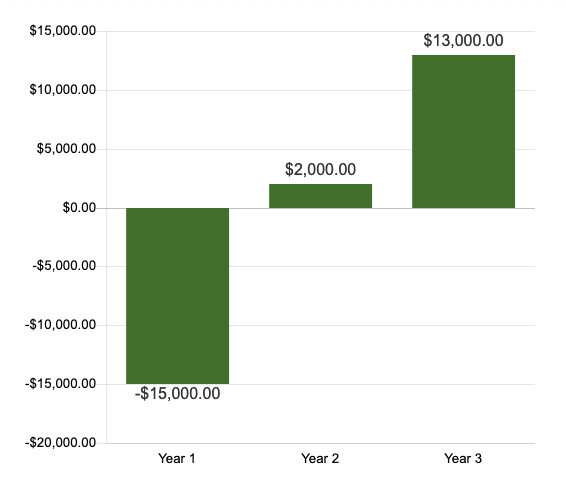 FINANCIACIÓNFUENTES DE FINANCIACIÓNUSO DE LA FINANCIACIÓNESTADOS FINANCIEROSGANANCIAS Y PÉRDIDAS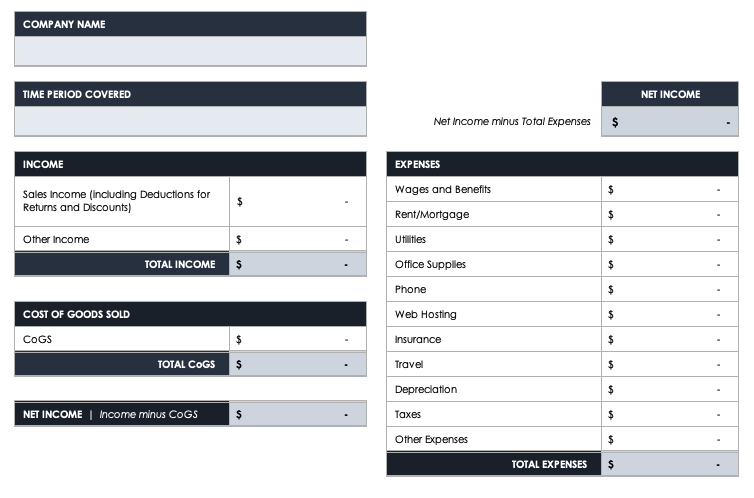 BALANCE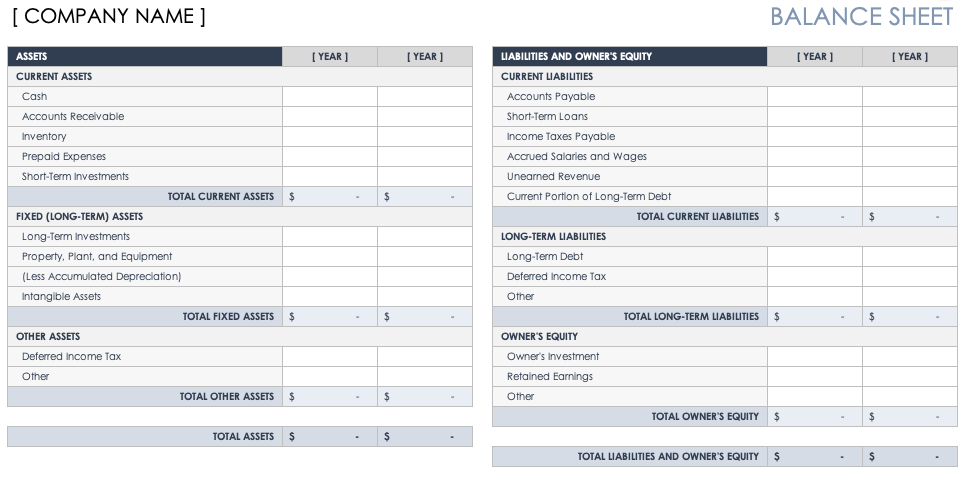 ESTADO DE FLUJO DE EFECTIVO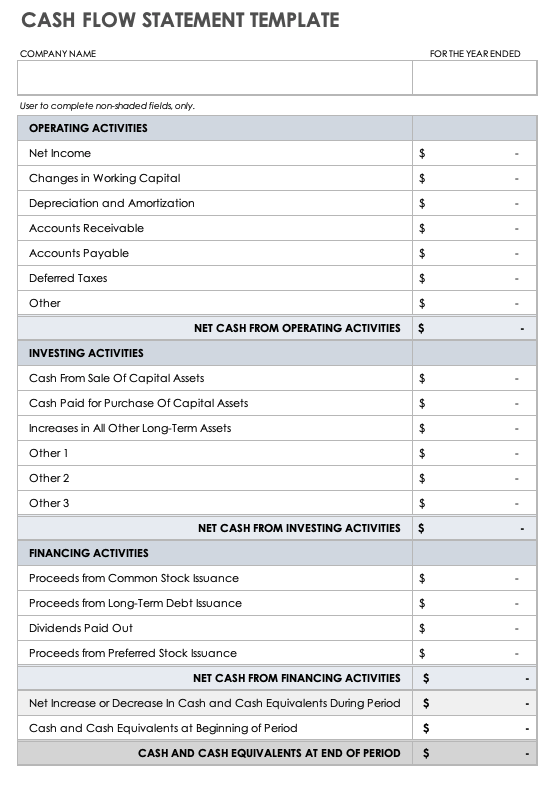 APÉNDICEEscriba esta sección en último lugar y resuma todos los puntos clave de su plan de negocios en menos de dos páginas. Esta es su oportunidad de captar la atención de su lector y obtener aceptación. Si busca recaudar dinero para su negocio, incluya un resumen conciso de aquellos elementos para los que necesita financiación.Proporcione una descripción de la naturaleza general de su negocio y la industria en la que opera. Incluya detalles como las tendencias de la industria, la demografía y las influencias gubernamentales y económicas.Detallar el nombre, el rol y la experiencia relevante de cada miembro clave del equipo.Si corresponde, agregue tantos segmentos como sea necesario.Describa el producto o servicio que está ofreciendo, cómo beneficia al comprador y su propuesta de venta única.Describa sus objetivos y estrategia de marketing aquí, incluidos los costos, las metas y el plan de acción.Describa cómo planea hacer lo siguiente: nutrir clientes potenciales; convertir prospectos en clientes; y aumentar el valor de por vida de un cliente.HITODESCRIPCIÓNFECHA DE FINALIZACIÓNACTIVIDADDESCRIPCIÓNMÉTRICA CLAVEProporcione información sobre cómo se le ocurrieron los valores en sus proyecciones financieras (por ejemplo, rendimiento pasado, investigación de mercado). Describa el crecimiento que está asumiendo y la ganancia que anticipa generar como resultado de ese crecimiento.Esta sección contiene datos que realizan copias de seguridad y respaldan la información que compartió en su plan de negocios. La información que proporciona en esta sección puede incluir una investigación de mercado detallada, un análisis competitivo, datos relevantes sobre sus ofertas de productos y servicios, y cualquier otra información para ayudar a obtener la aceptación de los inversores y las partes interesadas.RENUNCIACualquier artículo, plantilla o información proporcionada por Smartsheet en el sitio web es solo para referencia. Si bien nos esforzamos por mantener la información actualizada y correcta, no hacemos representaciones o garantías de ningún tipo, expresas o implícitas, sobre la integridad, precisión, confiabilidad, idoneidad o disponibilidad con respecto al sitio web o la información, artículos, plantillas o gráficos relacionados contenidos en el sitio web. Por lo tanto, cualquier confianza que deposite en dicha información es estrictamente bajo su propio riesgo.